        РОСРЕЗИНОТЕХНИКА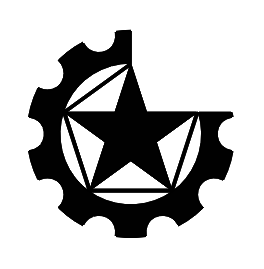                                           АДРЕС: 143983, Московская область, г.Балашиха, микрорайон  Керамик,  ул.Керамическая 2А, офис 403.                                                   ТЕЛЕФОН: 8 (495) 544-85-03, телефон/факс: 8 (495) 664-29-78  моб.телефон: 8 (925) 544-85-03                                                   E-MAIL: rosrez@mail.ru   HTTP: www.rosrez.ruОПРОСНЫЙ ЛИСТ ДЛЯ ДРОБИЛОКОПРОСНЫЙ ЛИСТ ДЛЯ ДРОБИЛОКОПРОСНЫЙ ЛИСТ ДЛЯ ДРОБИЛОКПоказателиПоказателиВеличинаСостояние: новая, после капитального ремонта.Технические характеристики дробилокИсполнения: стационарная, передвижная.Технические характеристики дробилокТип дробилки: щековая, роторная, молотковая, конуснаяТехнические характеристики дробилокРежим работы: периодический, непрерывныйТехнические характеристики дробилокГабаритные размеры без привода мм.Технические характеристики дробилокПроизводительность т/ч.Технические характеристики дробилокШирина разгрузочной щели мм.Технические характеристики дробилокПредел прочности на сжатие МПа.Технические характеристики дробилокИзмельчения: сухое, мокрое, газах.Технические характеристики дробилокРазмер исходного материала мм.Технические характеристики дробилокРасположение привода (справа, слева)Сведения о  материалаНаименование дробильного материалаСведения о  материалаРазмер измельченного материала.Сведения о  материалаТвердость (HV, НRСэ, Моосу, Брюнелю, ШоруА)Сведения о  материалаСодержание влаги %.Сведения о  материалаТемпература С.Условия работы дробилкиНа открытом воздухе, в отапливаемом, не отапливаемом помещенииУсловия работы дробилкиДиапазон температуры окружающего воздуха, С.Условия работы дробилкиВлажность окружающего воздуха, %Условия работы дробилкиСодержание пыли в зоне расположения электродвигателя г/м3Дополнительные требования заказчикаЗАКАЗЧИКАДРЕСТЕЛЕФОНE-MAILСХЕМА РАСПОЛОЖЕНИЯ ДРОБИЛКИ НА ДСКСХЕМА РАСПОЛОЖЕНИЯ ДРОБИЛКИ НА ДСКСХЕМА РАСПОЛОЖЕНИЯ ДРОБИЛКИ НА ДСК